CERTIFICATIONSAPPLICANT CERTIFICATIONS FOR RECOVERY HOUSING PROGRAM (RHP) FUNDINGThe applicant hereby assures and certifies that:It possesses legal authority to apply for Recovery Housing Program (RHP) funds, and to execute the proposed program.Prior to the submission of the application, the applicant's governing body has duly adopted or passed as an official act a resolution authorizing the submission of the application, including all understandings, assurances, statutes, regulations and orders contained therein, and directing and authorizing the person identified as the official representative of the applicant to act in connection with the application and to provide such additional information as may be required.Its chief executive officer or other officer of the applicant approved by the State:Consents to assume the status of a responsible Federal official under the National Environmental Policy Act of 1969 (NEPA) and other provisions of Federal law, as specified at 24 CFR 58.1(a) (3) and (a)(4), which further the purposes of NEPA insofar as the provisions of such Federal law apply to this program.Is authorized and consents on behalf of the applicant and him (her) self to accept the jurisdiction of the federal and State courts for the purpose of enforcement of his/her responsibilities as such an official.It will comply with the provisions of Executive Order 11990, relating to evaluation of flood hazards and Executive Order 11288 relating to the prevention, control and abatement of water pollution.It will, in connection with its performance of environmental assessments under the National Environmental Policy Act of 1969, comply with Section 106 of the National Historic Preservation Act of 1966 (16 U.S.C. 470), Executive Order 11593, and the Preservation of Archeological and Historical Data Act of 1966, P.L. 93-291 (16 U.S.C. 469a-1, et.seq.).It will administer and enforce the labor standard requirements of the Davis Bacon Act, as amended at 40 U.S.C. 276a-276a-5, and the Contract Work Hours and Safety Standards Act at 40 U.S.C. 327-333.It will comply with the provisions of 24 CFR Part 24 relating to the employment, engagement of services, awarding of contracts or funding of any contractors or subcontractors during any period of debarment, suspension or placement in ineligibility status.It shall comply with the requirements of the 1992 Lead Based Paint Poisoning Prevention Act of 42 U.S.C. 4821-4846 (also Title X of the Housing and Community Development Act of 1992) and implementing regulations at 24 CFR Part 35.It will comply with the provisions of 2 CFR part 200 "Uniform Administrative Requirements, Cost Principles and Audit Requirements for Federal Awards".It will comply with the Americans with Disabilities Act and Section 504 of the Rehabilitation Act, as amended.It will comply withTitle VI of the Civil Rights Act of 1964 (Pub. L. 88-352), and the regulations issued pursuant thereto (24 CFR Part 1).Title VIII of the Civil Rights Act of 1968 (Pub. L. 90-284), as amended.Section 109 of the Housing and Community Development Act of 1974.Executive Order 11063 pertaining to equal opportunity in housing and nondiscrimination in the sale or rental of housing built with Federal assistance.Executive Order 11246, and the regulations issued pursuant thereto (24 CFR Part 130 and 41 CFR Chapter 60).Section 3 of the Housing and Urban Development Act of 1968, as amended.Federal Fair Housing Act of 1988, P.L. 100-430.The prohibitions against discrimination on the basis of age under the Age Discrimination Act of 1973, 42. U.S.C. 6101-07, and the prohibitions against discrimination against persons with handicaps under Section 504 of the Rehabilitation Act of 1973, (P.L. 93-112), as amended, and the regulations at 24 CFR Part 8.The requirements of the Architectural Barriers Act of 1966 at 42 U.S.C. 4151-415.It will comply with the Uniform Relocation Assistance and Real Property Acquisition Policies Act of 1970 and implementing regulations.The Applicant certifies that there was no participation in any aspect or manner of the due diligence, compilation, preparation, or submission process relating to this Application, or the project that is the subject of this Application, by any person(s) or entity(ies) in violation of applicable State of Arizona (such as those found at A.R.S. SS 38-501 - 38-511) or federal (such as those found at 24 CFR 92.365 relating to the administration of HOME funds or 24 CFR 570.611 relating to the administration of CDBG funds) conflict of interest laws . Should ADOH determine that such a conflict exists; the Application will be discontinued from consideration of the award at issue. Further, violations of any other applicable state or federal law will similarly result in disqualification of the Application from consideration of said award. Applicant further certifies it will comply with applicable conflict of interest provisions, incorporate such in all contracts and establish safeguards to prohibit employees from using positions for a purpose that is or gives the appearance of being motivated by a desire for private gain for themselves or others, particularly those with whom they have family, business, or other ties.It will comply with the provisions of the Hatch Act that limits the political activity of employees.It will give representatives of the State, the Secretary of HUD, the Inspector General, and the General Accounting Office access to all books, accounts, records, reports, files and other papers, things, or property belonging to it or in use by it pertaining to the administration of State CDBG assistance.It will ensure that the facilities under its ownership, lease or supervision which shall be utilized in the accomplishment of the program are not listed on the Environmental Protection Agency's (EPA) list of violating facilities and that it will notify the State of the receipt of any communication from the Director of the EPA Office of Federal Activities indicating that a facility to be used in the project is under consideration for listing by the EPA.It will comply with the flood insurance purchase requirements of Section 102(a) of the Flood Disaster Protection Act of 1973, Pub. L. 93-234, 87 Stat., 975, approved December 31, 1973. Section 103 (a) required, on and after March 2, 1974.It has and will comply with the provisions of the State of Arizona Citizen and Public Participation Plan for the State of Arizona CDBG program, if applicable.It has developed plans to minimize displacement of persons as a result of activities assisted in whole or in part with RHP funds and to assist persons actually displaced as a result of such activities, and has provided information about such plans to the public.It will not recover any capital costs of public improvements assisted in whole or in part with RHP funds by assessing any amount against properties owned and occupied by persons of low and moderate income, including any fee charged or assessment made as a condition of obtaining access to such public improvements unless:CDBG funds are used to pay the proportion of the fee or assessment that is financed from other revenue sources, or:b. it will certify to the State in writing that it lacks sufficient CDBG funds to comply with (a) but that it will not assess properties owned by very low-income persons.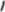 It will provide all other funds/resources identified in the application, or any additional funds/resources necessary to complete the project as described in the application as submitted, or as may be later amended.It will comply with 2 CFR 200, Subpart F — Audit Requirements; and if the grant is closed out prior to all funds having been audited, it shall refund to ADOH any costs disallowed as a result of any audit conducted after the date of grant closeout.It hereby adopts and will enforce a policy prohibiting the use of excessive force by law enforcement agencies within its jurisdiction against any individuals engaged in nonviolent civil rights demonstrations; and will enforce applicable State and local laws against physically barring entrance to or exit from a facility or location which is the subject of such nonviolent civil rights demonstrations within its jurisdiction.It will ensure that, to the best of the knowledge and belief of the undersigned:no Federal appropriated funds have been paid or will be paid, by or on behalf of the undersigned, to any person for influencing or attempting to influence an officer or employee of any agency, a Member of Congress, an officer or employee of Congress, or an employee of a Member of Congress in the connection with the awarding of any Federal contract, the making of any Federal grant, the making of any Federal loan, the entering into of any cooperative agreement, and the extension, continuation, renewal, amendment, or modification of any Federal contract, grant, loan, or cooperative agreement;if any funds other than Federal appropriated funds have been paid or will be paid to any person for influencing or attempting to influence an officer or employee of any agency, a Member of Congress, and officer or employee of Congress, or an employee of a Member of Congress in connection with this Federal contract, grant, loan, or cooperative agreement, the undersigned shall complete and submit Standard Form - LLL, "Disclosure Form to Report Lobbying," in accordance with its instructions.the undersigned shall require that the language of this certification be included in the award documents for all sub-awards at all tiers (including subcontracts, sub-grants, and contracts under grants, loans, and cooperative agreements) and that all sub-recipients shall certify and disclose accordingly."This certification is a material representation of fact upon which reliance was placed when this transaction was made or entered into. Submission of this certification is a prerequisite for making or entering into this transaction imposed by Section 1352, Title 31, U. S. Code. Any person who fails to file the required certification shall be subject to a civil penalty of not less than $10,000 and not more than $100,000 for each such failure."It shall comply with the provisions of Section 102 of the HUD Reform Act of 1989.It shall ensure that efforts are made to recruit minority, disabled and woman owned businesses for its vendor/supplier lists.The facility or housing units will be utilized solely as Recovery Housing as defined in the State of Arizona, Department of Housing RHP Plan for not less than five (5) years after project completion.All rehabilitation completed as part of the RHP award will, at a minimum, meet local building codes.The RHP project or activity will comply with local ordinances.CERTIFIED BY:NOTE: The Attorney General has ruled that these Certifications must have an original signature when submitted to the CDBG Program. If an applicant submits more than one application, the Certifications should be included in each of the applications.Signature of Board PresidentDateTyped Name of Board President